Anexo I: Modelo de cuestionario.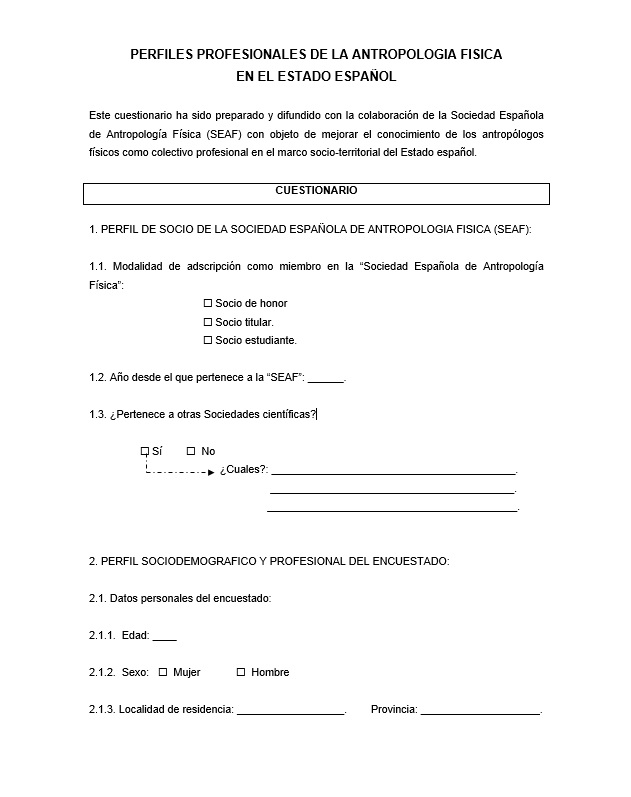 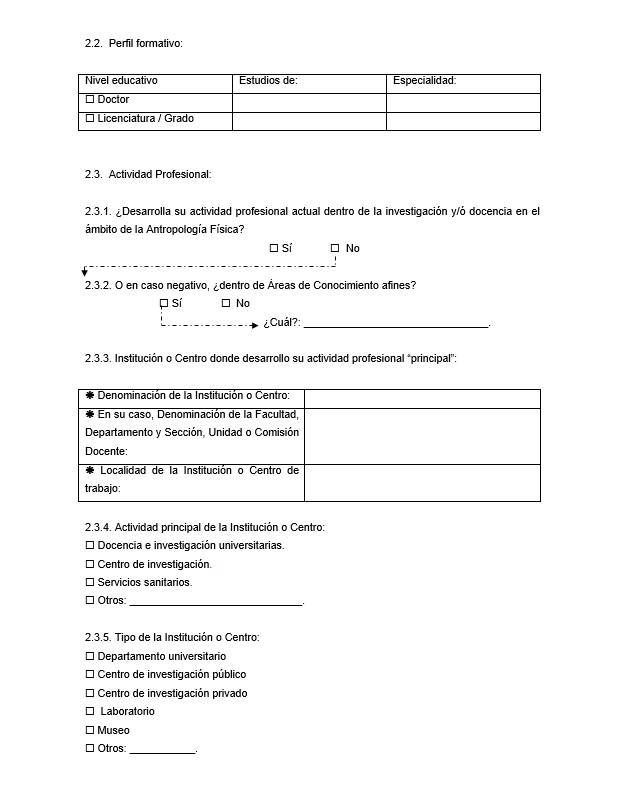 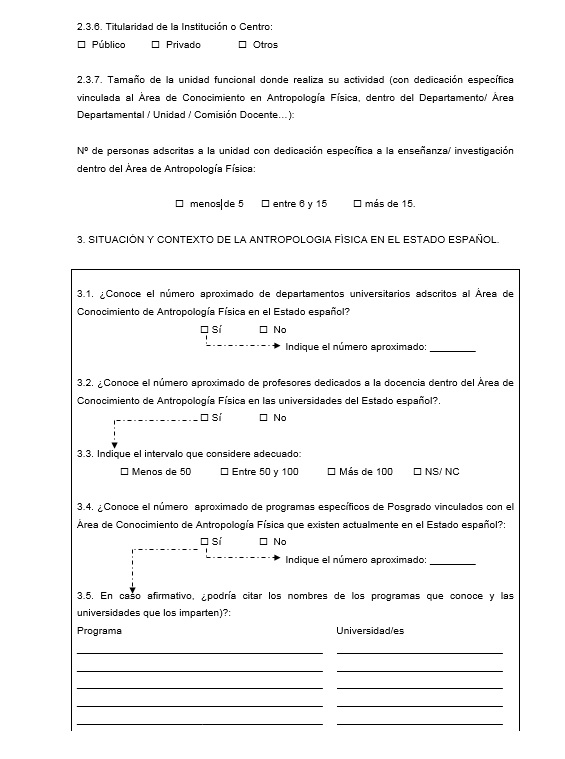 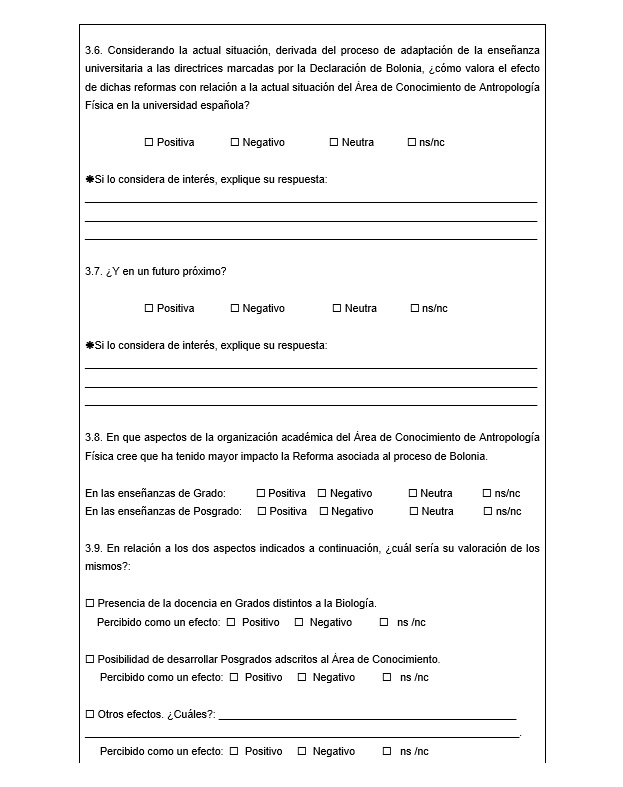 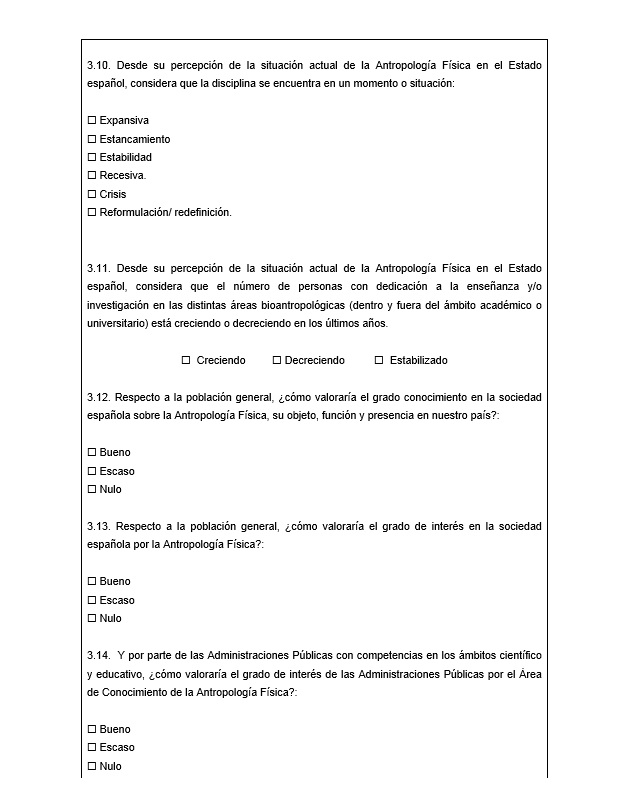 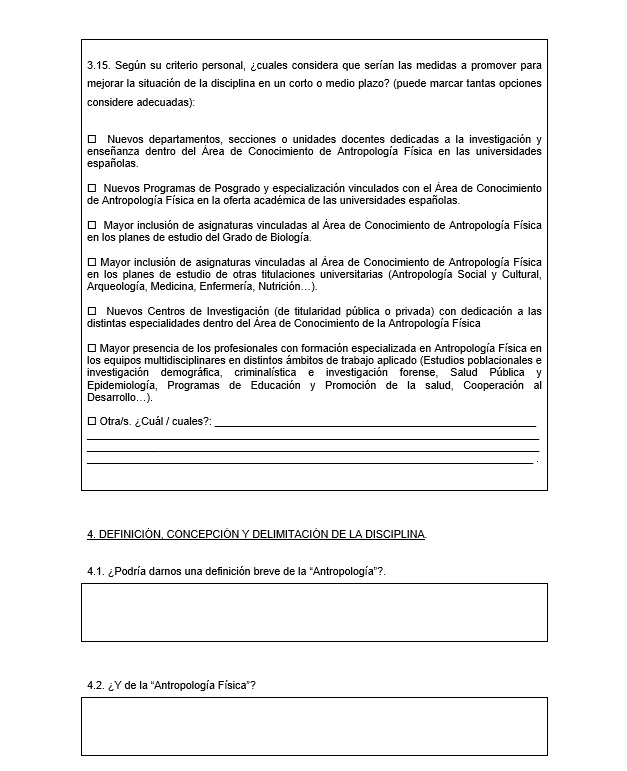 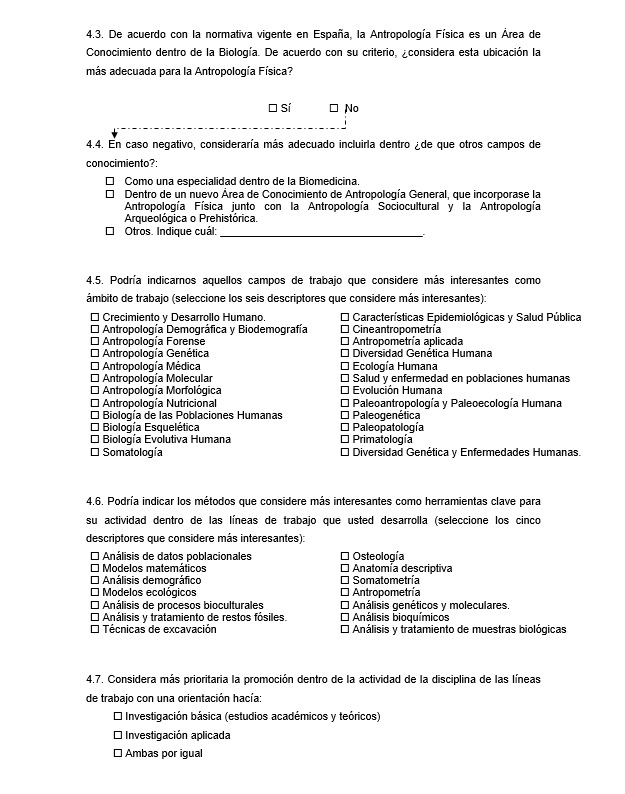 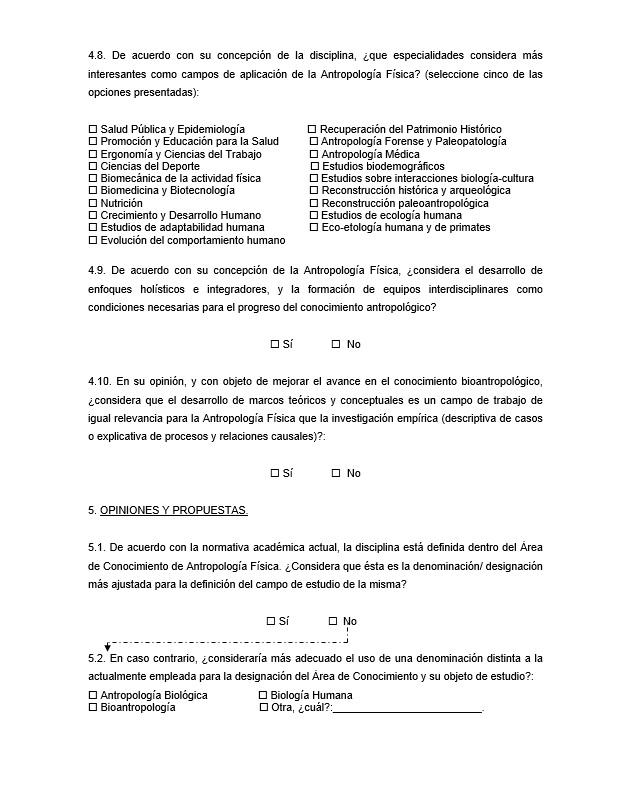 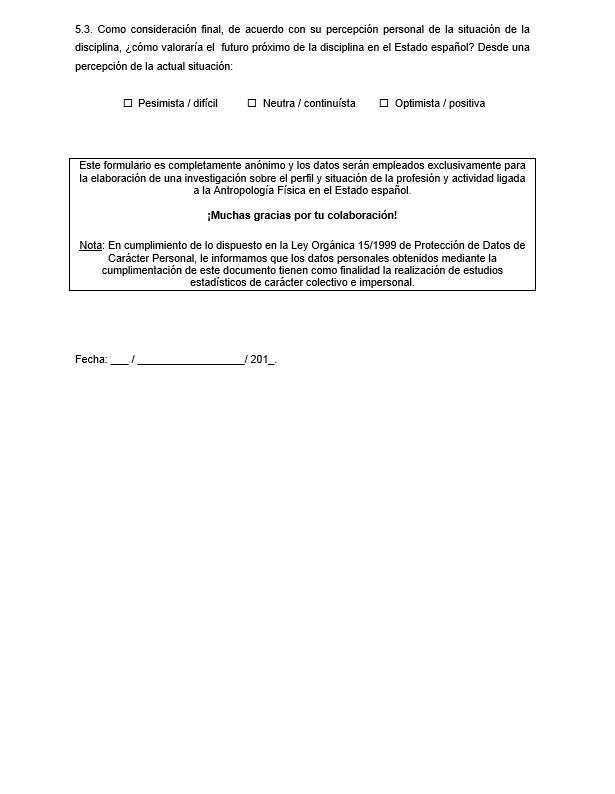 Anexo II: Definiciones de los encuestados.Definiciones expresadas por los encuestados socios de la SEAF (N=21)Definiciones expresadas por encuestados no socios SEAF (N=22)Definiciones de ANTROPOLOGÍADefiniciones de ANTROPOLOGÍA FÍSICAEstudio de la variabilidad de las poblaciones humanas.Estudio de la variabilidad biológica de las poblaciones humanas en el tiempo y en el espacio.Estudio de los humanos.Estudio de nuestra especie, desde el punto de vista biológico.Conocimiento holístico de las poblaciones recientes de Homo sapiens y de sus ancestros del linaje de los homininos.Conocimiento de aquellos aspectos de Homo sapiens y de sus ancestros relacionados con su biología.Estudio de los humanos en su variación temporal y espacial como grupos generador de cultura y su relación con diferentes entornos físicos, sociales y de recursos.Estudio de los humanos en su variación temporal (filogenética y ontogenética) y espacial (diversidad adaptativa).Estudio de la mujer, del hombre, de la familia, de la sociedad…Estudio de la variabilidad biológica humana y sus causas en el espacio y en el tiempo.Es la disciplina que debería estudiar a la especie humana como entidad biológica.Es la disciplina que debería estudiar a la especie humana como entidad biológica pero que estudia lo que todos los demás estudiosos le dejan.Es el estudio del hombre y de su circunstancia.Es el estudio de la dimensión puramente biológica del hombre y de su interacción con el medio.Estudio de las poblaciones humanas desde una visión holística (biológica, social, cultural, lingüística) a nivel temporal y espacial.Estudio de la variabilidad humana en el espacio y en el tiempo, así como de las causas que la generan, los mecanismos que la mantienen y su significado adaptativo, mediante el análisis de sus bases moleculares hasta las complejas interacciones con los factores ambientales y culturales.Disciplina que estudia a la especie humana en su contexto físico, ambiental y cultural.La ciencia que se ocupa de la biodiversidad humana, sus causa, naturaleza, significado y manifestación espacio temporal, atendiendo para su análisis e interpretación a los factores genéticos y ambientales que la determinan.Estudio del hombre en sus vertiente biológica y social.Estudio de la diversidad humana en el espacio y en tiempo, junto con las causas de dicha diversidad.Disciplina que estudia al hombre de manera integral, sus aspectos biológicos y sociales.Subdisciplina de la antropología que estudia los aspectos biológicos del hombre.Estudio de todos los aspectos relativos al ser humano.Estudio del ser humano desde el punto de vista biológico.Estudio de la diversidad biológica y cultural de las poblaciones humanas.Estudio de la variabilidad biológica de la especie humana en el espacio y en el tiempo, analizando sus causas y las interacciones entre biología y sociedad.Ciencia que estudia la diversidad biológica y cultural de la especie humana.Ciencia que estudia la biodiversidad pasada y presente de las poblaciones humanas entendida como una interacción entre la biología y el entorno.Estudio de las dimensiones física, social y cultural del ser humano.Estudio científico de la diversidad biológica de los grupos humanos, en el espacio y en el tiempo, atendiendo a su origen, evolución y mantenimiento.Estudia la variabilidad biológica de los seres humanos y de las poblaciones humanas y los factores responsables de esta variabilidad  con una perspectiva evolutiva y ecológica.La Antropología es el estudio científico de la diversidad y variabilidad humana en el tiempo y el espacio, desde una perspectiva biológica y sociocultural, ecológica y evolucionista.La Antropología Física constituye una disciplina especializada dentro de la Antropología en el estudio biológico de la especie humana. Abordando desde una perspectiva biocultural, adaptacionista y evolucionista estudio de la biología humana.Estudio del ser humano.Estudio del ser humano desde un punto de vista biológico.Estudio del hombre.Estudio de la variabilidad biológica humana en perspectiva evolutiva y en las poblaciones humanas actuales considerando el fenómeno exclusivo de nuestra especie, la interacción biocultural.Definiciones de ANTROPOLOGÍADefiniciones de ANTROPOLOGÍA FÍSICACiencia que abarca de forma global diversas disciplinas, como pueden ser el comportamiento humano o los rasgos físicos de los humanos.Rama de la Antropología que se encarga de estudiar aspectos tales como el comportamiento de los seres humanos así como sus cambios biológicos.El conocimiento del ser humano.El conocimiento físico del ser humano.Ciencia que estudia todo lo relacionado con el hombre como población.Rama de la Antropología que se centra en el estudio de la variabilidad morfológica del hombre.Estudio del ser humano, desde un punto de vista biológico y cultural/social, tanto actual como pasado.Estudio de los componentes biológicos del ser humano, tanto actual como pasado.Estudio del hombre y su evolución desde la perspectiva social y morfológica.Es una rama de la Antropología enfocada al análisis específico de poblaciones mediante la observación y valoración.Estudio de la realidad humana que trata de los aspectos biológicos y sociales del hombre.Antropología basada más en las disimilitudes que en las concordancias.                       Ciencia que estudia el ser humano.Rama de la Antropología que estudia la naturaleza biológica del ser humano considerando su cultura.El estudio del hombre como ser diferente, su presente y su pasado, y todo lo que ha llevado a construir nuestra sociedad.La Antropología que se dedica especialmente a los aspectos biológicos y conductuales extendiendo el estudio a otras especies pre-humanas, o cercanas a las humanas.Ciencia que estudia el ser humano y su relación con el entorno.Rama de la Antropología que estudia el origen, la evolución y la diversidad humana.Algunos diccionarios publicados por profesores de Antropología confunden la Antropología Social o Cultural con la Física, y la Física con la Forense. De manera concreta, señalan que la Antropología Médica “Estudia los factores biológicos y culturales en la salud y la enfermedad y el tratamiento de las enfermedades”, lo cual demuestra su más completa ignorancia al respecto. Y al definir la Antropología Forense dicen: “Identificación de víctimas de asesinatos y accidentes. Eso significa que ni en la universidad sabemos lo que es una cosa y las otras.Algunos diccionarios publicados por profesores de Antropología confunden la Antropología Social o Cultural con la Física, y la Física con la Forense. De manera concreta, señalan que la Antropología Médica “Estudia los factores biológicos y culturales en la salud y la enfermedad y el tratamiento de las enfermedades”, lo cual demuestra su más completa ignorancia al respecto. Y al definir la Antropología Forense dicen: “Identificación de víctimas de asesinatos y accidentes. Eso significa que ni en la universidad sabemos lo que es una cosa y las otras.Estudio científico del ser humano.Estudio científico de las características físicas del ser humano.Ciencia que estudia la biología humana.Ciencia que estudia la biología humana en relación a factores ambientales (cultura, medio ambiente físico y social).Es la ciencia que estudia al ser humano.Es la ciencia que estudia al ser humano desde el punto de vista biológico en su contexto social.Ciencia dedicada al estudio del ser humano desde el punto de vista social, cultural y biológico.Rama de la Antropología dedicada al estudio de los orígenes, evolución, adaptación y variabilidad del ser humano.La medida de la estructura (forma, tamaño y proporcionalidad) del hombre.Ciencia que estudia al hombre de manera integral.Especialidad de la Antropología que estudia los aspectos biológicos del ser humano.Es el estudio de todos aquellos aspectos relativos al ser humano.Es el estudio de todo aquello relacionado con los procesos biológicos, sociales y culturales del ser humano.Ciencia que estudia el ser humano.Ciencia que estudia el ser humano desde una perspectiva biológica.